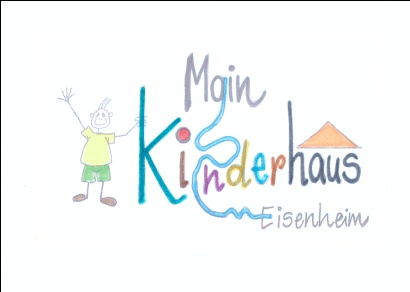 Name des Kindes:         			 Vorname:      Geboren am:Staatsangehörigkeit:         Religion:      Name / Vorname der Erziehungsberechtigten:Anschrift:Tel.:      					E-Mail:      Handy:      Anmeldung für: (Zutreffendes bitte ankreuzen!)   Krippe	 Kindergarten 	 Schulkindbetreuung Buchungszeiten: Öffnungszeiten: 	Montag – Donnerstag  7:00 Uhr  – 17:00 UhrFreitag  7:00 Uhr – 16:30 UhrZu folgenden Uhrzeiten benötigen wir die Betreuung unseres Kindes:Stundenzahl wöchentlich:      __________________________________________ Unterschrift oder Name der ErziehungsberechtigtenMontagDienstagMittwochDonnerstagFreitagvonbis